Fruit & Vegetable Garden intern mini-demonstrations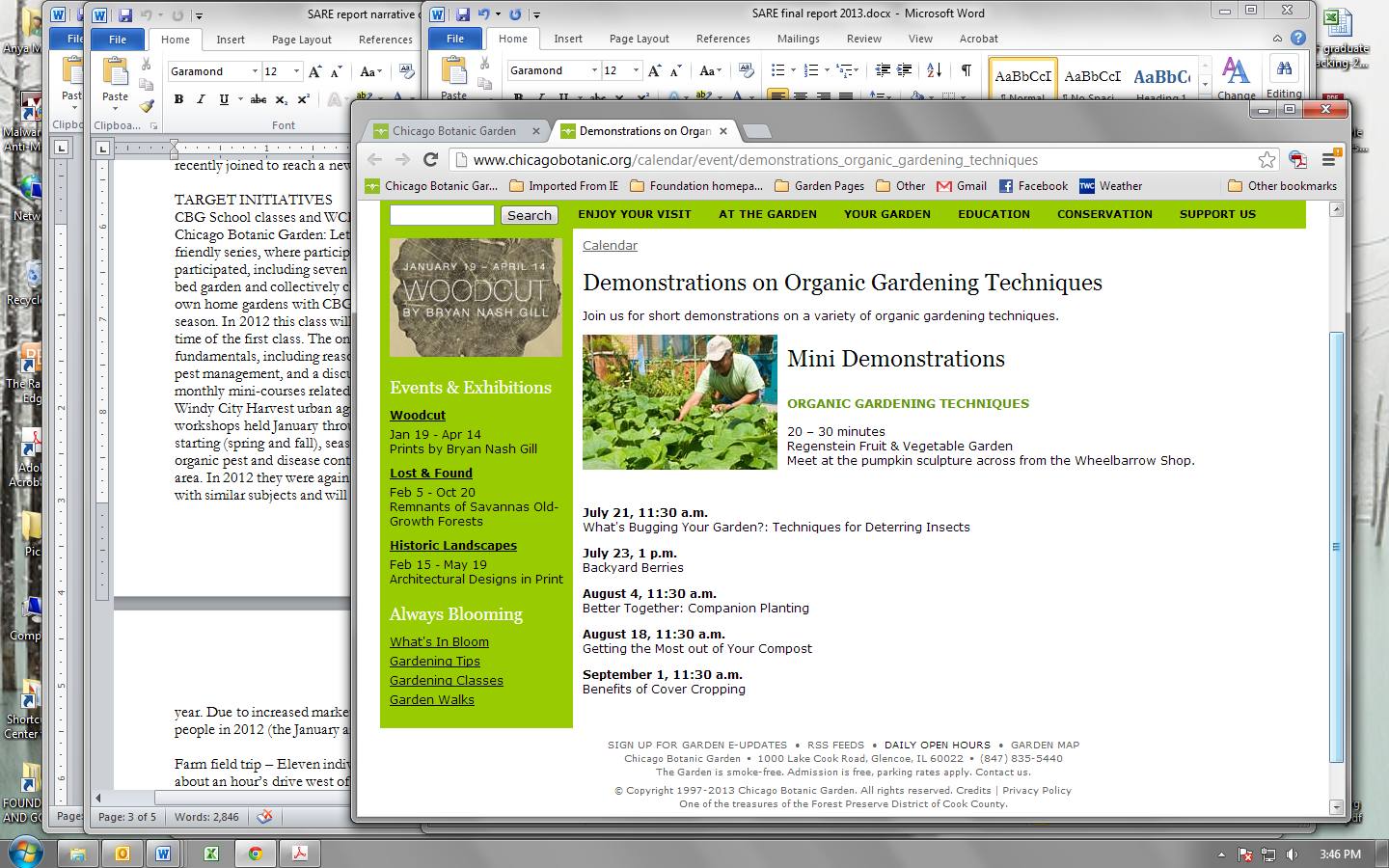 